Balance, Coordination and Motor PlanningSome children struggle with balancing due to poor core strength. Other’s struggle due to instability of their joints. For some, it can be a fear of falling that limits their practise opportunities. Some children lack general coordination skills which makes them appear clumsy and awkward. It can take these children longer to learn unfamiliar motor skills and sequence movements. Children with more significant gross motor concerns e.g. deteriorating or loss of skills, difficulties getting up from the floor, significant trips and falls, pain etc should be referred for physiotherapy assessment  https://www.cambscommunityservices.nhs.uk/what-we-do/children-young-people-health-services-cambridgeshire/contactArea of DifficultyStrategyTick when strategy has been tried and add comments.Child has difficulty balancingOffer regular opportunities to practise core stability (see sitting posture ideas) and balance activities. These ideas should be completed in PE/Gym Trail sessions and at home at least 3 times a week for 15-20mins.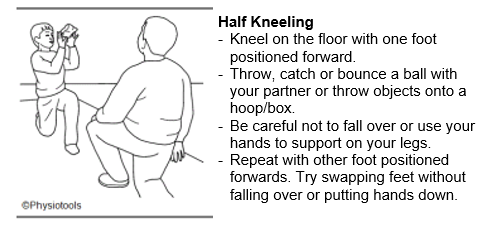 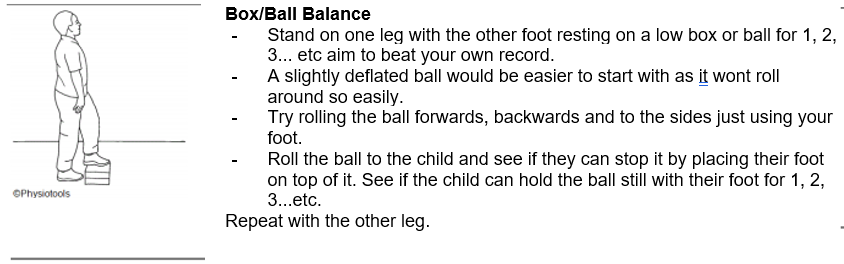 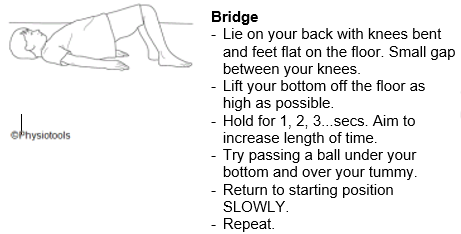 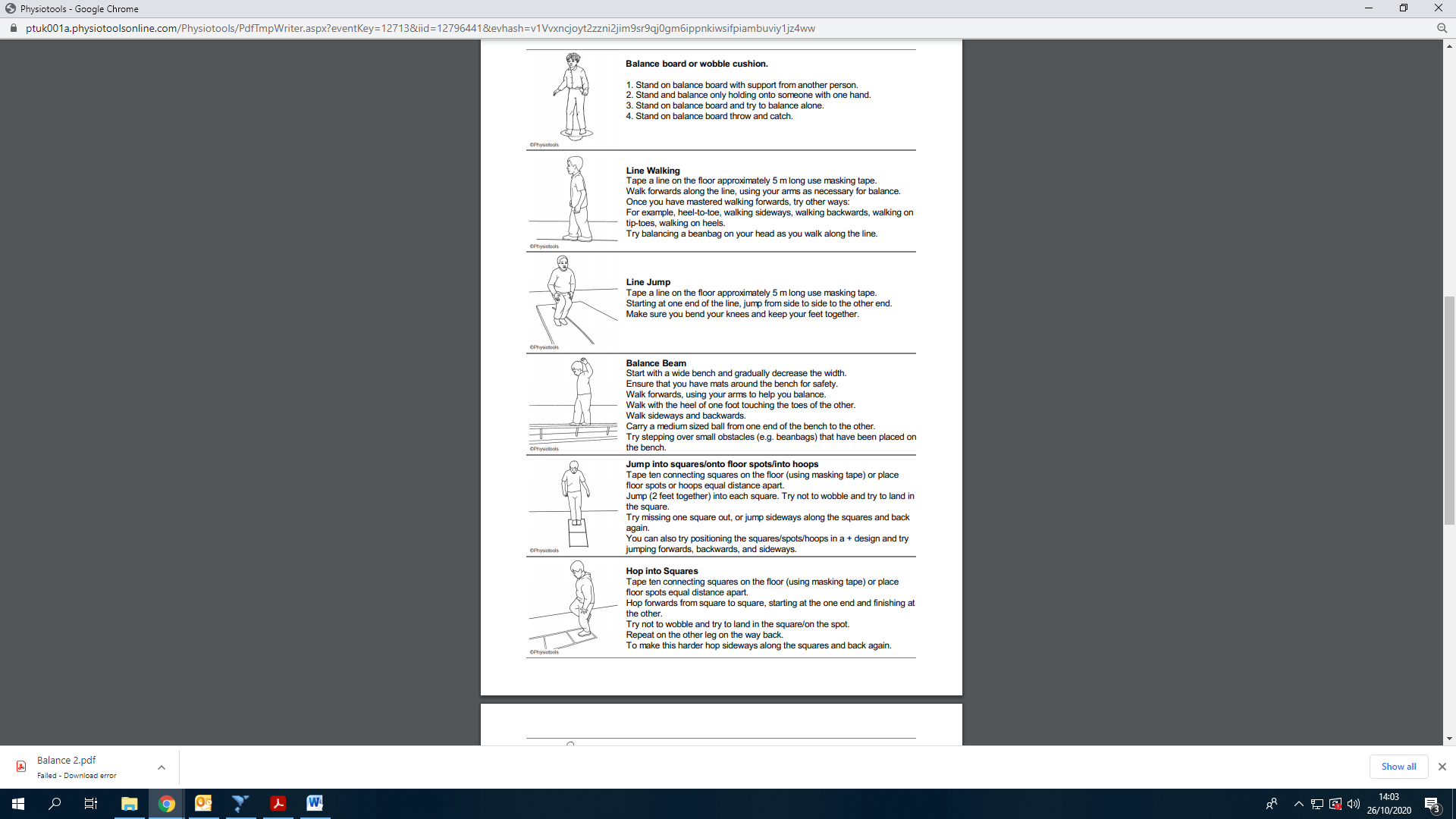 Child has difficulty balancingInclude the child in regular Gym Trail (small group gross motor sessions) to enable them to practise their skills. Child has difficulty balancingEnsure the child is wearing supportive footwear.Child struggles to coordinate their body to perform new or unfamiliar motor tasks or movement sequencesOffer regular opportunities to practise motor planning and bilateral coordination activities. These ideas can be incorporated into Gym trail, PE lessons, playtimes and leisure activities at home. They should be completed at least 3 times a week for 15-20 mins e.g. see next page 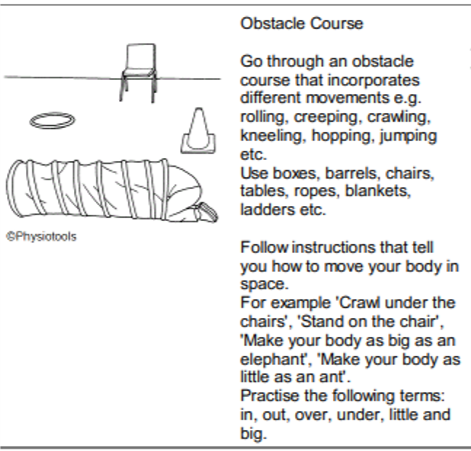 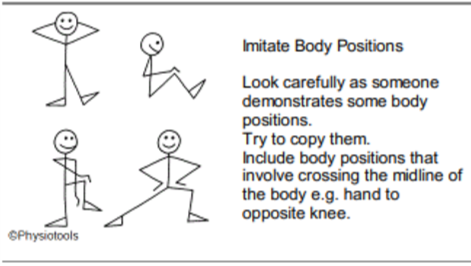 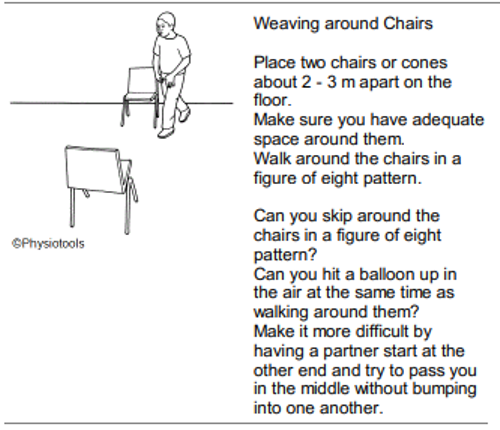 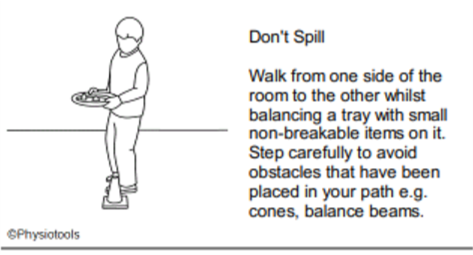 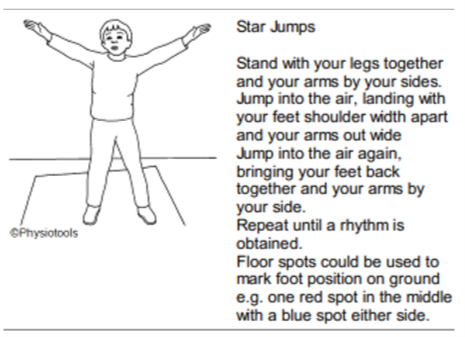 Child struggles to coordinate their body to perform new or unfamiliar motor tasks or movement sequencesInclude the child in regular Gym Trail (small group gross motor sessions) to enable them to practise their skills. Child struggles to coordinate their body to perform new or unfamiliar motor tasks or movement sequencesRemember the following:Demonstrate for the child to copyTalk the activity through, describing exactly what the child’s arms/hands/legs need to do. Break the activity down into parts and practise each of these first. Visual cues e.g. spots on the ground for them to position their limbs on may also help. The child may need more repetition than others when learning new tasks. You may need to give the child some “hands on” prompting / help to give the child a “feel” of the required movement or position. YouTube videos, for example those produced by Griffin OT can be used to guide children through easy movement sequences and could be used as part of a warm up. 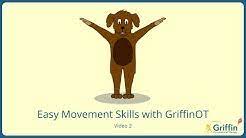 Child trips and falls and bumps into people and objectsChild appears clumsy and awkward in their movements  Refer to above strategiesChild trips and falls and bumps into people and objectsChild appears clumsy and awkward in their movements  Consider the child’s position in the classroom e.g. move them closer to the door to reduce their need to negotiate a busy classroomChild trips and falls and bumps into people and objectsChild appears clumsy and awkward in their movements  Consider that the child may not be paying attention to their environment and this is why they are having accidents.Encourage them to slow downEncourage them to look where they are goingChild trips and falls and bumps into people and objectsChild appears clumsy and awkward in their movements  Consider offering more focussed activities during playtimes e.g. set up games which will encourage the child/children to stay in one area of the playground rather than moving around the busy playground where they may be more at risk of tripping/bumping into others etc. Child is floppy and requires increased effort to initiate movements  Child fatigues quicklyOffer ‘alerting’ activities to help prepare the child to engage their muscles more easily. Fast, exciting  movement, with frequent change in direction will help ‘wake them up’. Child is floppy and requires increased effort to initiate movements  Child fatigues quicklyProvide opportunities for the child to practise some core strengthening exercises.  These ideas should be completed in PE/Gym Trail sessions and at home at least 3 times a week for 15-20mins.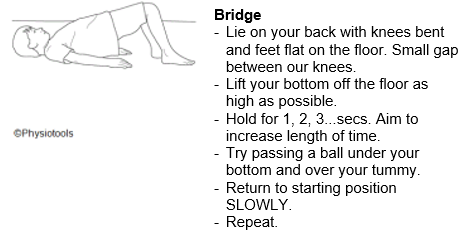 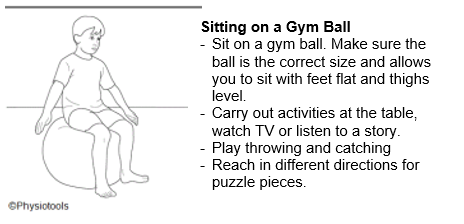 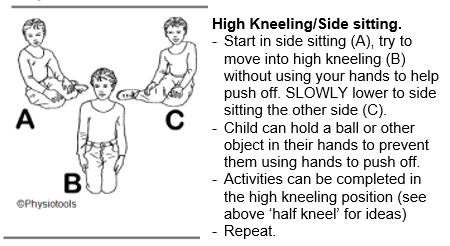 Child is floppy and requires increased effort to initiate movements  Child fatigues quicklyAllow the child to have regular rest breaks to avoid them becoming too fatigued and unable to continue. It is important that they continue to participate in physical activity to help build their stamina and strength. Also see;https://www.cambscommunityservices.nhs.uk/cambridgeshire-children's-occupational-therapy/coordination-and-motor-skills---online-learning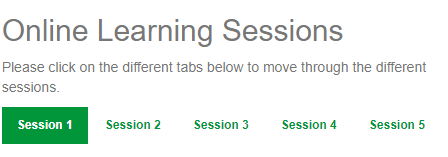 